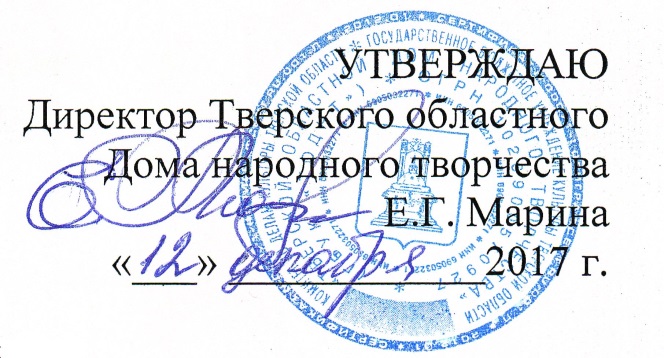 ПОЛОЖЕНИЕо проведении XVI открытого областного конкурса  русскогонародного танца  имени  Т. А. Устиновой, посвященного 110-летию со дня рожденияXVI открытый областной конкурс русского народного танца посвящен    110-летию со дня рождения народной артистки СССР, Лауреату Государственных премий СССР и РСФСР, профессору, почетному гражданину г. Твери, главному балетмейстеру Государственного Академического Русского народного хора им. М. Пятницкого (1938-1999гг.) – Татьяны Алексеевны Устиновой.Конкурс проводиться  с января по апрель 2018 года. Учредитель  конкурсаКомитет по делам  культуры Тверской области.                                          Организаторы конкурсаГосударственное бюджетное учреждение культуры Тверской области «Тверской областной Дом народного творчества».Органы управления культурой муниципальных образований  Тверской области.Цели и задачиОсновными целями конкурса являются сохранение и дальнейшее развитие уникального богатства русской танцевальной культуры, развитие региональных особенностей русского хореографического искусства, совершенствование русского народного танца, творческое обогащение великого танцевального наследия русского народа.Основные  задачи конкурса:- повышение художественного уровня репертуара коллективов и исполнительского мастерства  участников;- повышение профессионального  уровня  руководителей  коллективов  народного  танца;- воспитание художественного вкуса у детей и молодежи, посредством лучших образцов русского народного танца;- сохранение и развитие традиций русского народного танца;- выявление талантливых исполнителей русского народного танца;- формирование эстетических вкусов исполнителей и зрителей на примерах лучших образцов хореографического искусства;- стимулирование создания новых балетмейстерских работ. Участники конкурсаВ конкурсе принимают участие детские и взрослые хореографические коллективы, танцевальные группы ансамблей песни и танца, ансамбли малых форм (до 5 человек), солисты,  независимо от их ведомственной принадлежности. Конкурс проводится по двум возрастным группам:- первая  до 14 лет- вторая 15 лет и старшеПорядок проведения конкурсаКонкурс проводится в два этапа:первый этап – февраль-март 2018 г.- зональные конкурсы в городах и районах Тверской области. Участники конкурса имеют право выбора места выступления (график проведения зональных конкурсов прилагается).Участие в зональных конкурсах коллективов, носящих звание «народный (образцовый) 	самодеятельный коллектив» обязательно.второй этап – 21-22 апреля 2018 г. в городе Твери:21  апреля – торжественное открытие XVI открытого областного конкурса русского народного танца им. Т. А. Устиновой, заключительный конкурсный просмотр, мастер-класс по русскому танцу для руководителей хореографических коллективов.22 апреля - гала-концерт конкурса, награждение участников и победителей, творческая лаборатория для руководителей хореографических коллективов. Хореографические коллективы регионов России принимают участие в заключительном конкурсном просмотре (второй этап). Для участия в конкурсе   коллективам из регионов Российской Федерации        до 25 марта 2018 года необходимо направить в оргкомитет конкурса следующие материалы: -заявку-анкету (форма прилагается); - программу выступления; по адресу: 170000, г. Тверь, Советская,42    контактный телефон: Чернова Светлана Викторовна - 34-56-82, 35-75-34, тел./факс – 34-25-16;  e-mail:  dnt-tv@rambler.ruУсловия проведения и участие в конкурсеКонкурс проводится по трем номинациям:I номинация – сценический русский народный танец (программа коллектива основана на сценической  обработке  русского народного танца);II номинация - стилизованный русский народный танец (программа коллектива основана на трансформации     русской народной хореографии, использовании    условно-традиционных обобщений, театрализованных  форм).III номинация - русский народный танец малой формы (до 5 человек)На зональных конкурсах программа выступления коллектива в I, II номинации должна быть рассчитана не более чем на 15 минут (3 номера), в III номинации  - 2-3 номера, может включать:- танец, основанный на региональных традициях народной хореографии; - сюжетный танец традиционных видов русской народной хореографии (пляска,  хоровод,   кадриль,  перепляс).На заключительном этапе конкурсная программа коллектива в каждой номинации должна включать  не менее  двух номеров.Музыкальное сопровождение – инструментальное сопровождение  или фонограмма, записанная на электронных носителях.Жюри конкурса.В составе жюри ведущие мастера  русского народного танца Российской Федерации, квалифицированные и авторитетные деятели хореографического искусства, известные хореографы и балетмейстеры-руководители танцевальных коллективов  Тверской области.Жюри не имеет право разглашать результаты конкурса до официального объявления. Каждый член жюри имеет право голоса и ведет обсуждение до принятия решения всеми членами жюри. Жюри имеет право не присуждать любую из наград или вручать равноценные дипломы двум или более коллективам.Решение жюри считается окончательным и пересмотру не подлежит.Подведение  итогов  и  поощрение  участниковПри подведении  итогов  учитывается:  -художественный уровень репертуара, его соответствие исполнительским возможностям участников коллектива с учетом их возрастных особенностей;- уровень исполнительского мастерства участников коллективов;-самостоятельные балетмейстерские решения хореографических произведений;- художественный уровень костюма и соответствие его художественному образу;- музыкальное сопровождение и его соответствие хореографическому номеру;Организаторами конкурса предусмотрены следующие звания и награды:- Гран–при конкурса;-  лауреат  (в каждой номинации);- диплом I, II, III степени (в каждой номинации в соответствующей возрастной группе);- лучшая балетмейстерская работа, созданная на фольклорном материале;- лучшая балетмейстерская работа сольного номера.Финансовые условияКомандировочные расходы за счет направляющей стороны.Работы режиссерской–постановочной группы, жюри, расходы по рекламе, художественно – постановочные работы конкурса за счет средств учредителя и организаторов.Призовой фонд составляют средства учредителя, организаторов, спонсоров.АНКЕТА-ЗАЯВКАна участие в XVI открытом областномконкурсе русского народного танца им. Т.А.Устиновой.(г. Тверь, 21-22 апреля 2018 г.)1.Республика, край, область  ___________________________________________2. Полное название коллектива__________________________________________________________________________________________________________________
3. В каком учреждении базируется коллектив, его почтовый адрес (с индексом),  телефон, факс, e-mail __________________________________________________________________________________________________________________________4. Дата создания коллектива ____________________________________________5. Список участников коллектива (солистов) и их возраст (приложить) 6. Номинация _______________________________________________________7. .Возрастная категория (в соответствии с Положением)______________________
             Сведения о руководителе1. Фамилия, имя, отчество ___________________________________________________________________________________________________________________2. Год рождения _____________________________ стаж работы_______________3. Образование (что и когда закончил) _______________________________________________________________________________________________________4. Почетные звания и награды ______________________________________________________________________________________________________________5.Контактный телефон, e - mail	 _______________________________________
            Программа конкурсных выступлений коллектива (солистов):Хореографические коллективы Тверской области направляют данную заявку для участия в зональных конкурсахЗаполненную анкету – заявку направляйте         по факсу 8(4822) 34-25-16 или e-mail: dnt-tv@rambler.ruПросьба заполнять анкету разборчиво и убедиться в ее полученииГ  Р А Ф И Кпроведения зональных конкурсов  XVI открытого областного конкурса русского народного танца имени Т.А. Устиновой 2018 годНоминацияНазвание номераБалетмейстерХронометражФонограмма, аккомпанементКол-воучастниковВозрастная категорияМесто проведенияВремя проведенияГорода, районы - участникиОтветственные г. ТверьТверской областной Дворец культуры «Пролетарка»(пр. Калинина, 20)3 февраляг. Тверь, Конаково, Конаковский, Калининский, Рамешковский, С.В. Чернова, заведующая сектором хореографии  ГБУК ТО «ТОДНТ» 8 (4822) 35 75 34г. КашинМБУ «Районный Дом культуры»10 февраляВесьегонский, Бежецкий, Кашинский,Калязинский, Сандовский,  Кесовогорский, Максатихинский, Краснохолмский, Лесной, Сонковский, Молоковский, Кимрский, Кимры,Л.Н. Русова, директор МБУ «Районный Дом культуры, тел. 48(234)2 07 35г. Ржев МУК «Дворец культуры»(ул. Чайковского, 2)17 мартаРжев, Ржевский, Зубцовский, Нелидовский, Селижаровский, Оленинский, Жарковский, Бельский, Андреапольский, Западнодвинский, Торопецкий, Пеновский, Старицкий Кресницкая О.А.,Директор МУК «Дворец культуры», 8(48232)3 42 17г. ТоржокМУК «Городской Дворец культуры» (ул. Ананьева, 2)10 мартаВышневолоцкий, Вышний Волочек,  Кувшиновский, Лихославльский,Спировский, Торжокский,  Торжок, Бологовский, Бологое, ЗАТО Озерный, Осташковский, Осташков, Фировский, ЗАТО Солнечный, Удомельский, УдомляАртюшенков Н.Н.,Директор  МУК «Городской Дворец культуры», 8 (48251) 9 16 35